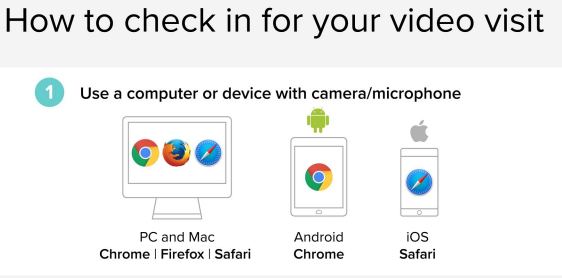 CLICK ON THE LINK- sent to your email address OR in your text messageYou will see the box below:  Enter your First and Last name, then click Check In!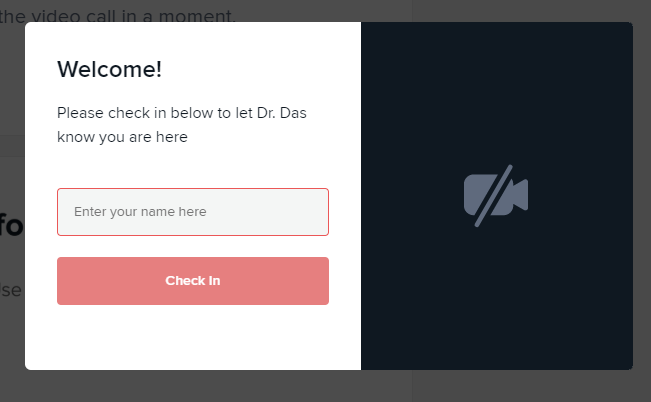 If requested:  Enable your Camera/Sound and Hit AllowYour Care Provider will start your visit!  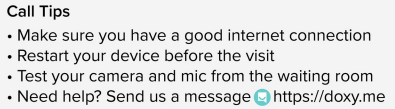 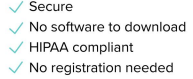 